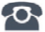 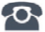 P R E S S   R E L E A S EMore than 20 million PROINET devices on the marketHanover, April 23, 2018: Each year, PROFIBUS & PROFINET International (PI) conducts a notarized survey of the number of installed devices with interfaces equipped with the PI communication technologies. The numbers for 2017 reveal a very positive development. With PROFINET, the 4.5 million devices brought to market in 2017 represent an increase of 25% over the previous year. At the end of 2017, approximately 21 million PROFINET devices were working to automate production. The annual number for PROFIBUS has, after successive years of decline, remained nearly unchanged over the previous year with 2.3 million installed devices. The total number is approaching the 60 million mark. A comparison of the two annual values shows that nearly twice as many PROFINET devices were brought to market than PROFIBUS devices in 2017. The sum of the two annual values represents an all-time high of 6.8 million.  PROFIBUS also shows stable development in process automation. With the annual value of 0.9 million reached in 2017, 11.5 million PROFIBUS devices are now used in process-related systems.With the best-ever recorded annual value of nearly 2 million nodes brought to market, the development of PROFIsafe continues a very positive trend, corresponding to a growth of 25% over the previous year. Overall, PROFIsafe is closing in on 9 million nodes. As in the early years, IO-Link likewise achieved a record in two regards in 2017. First, 2.8 million IO-Link devices were brought to market. Second, growth in excess of 50% was recorded over the previous year. This brings the total number of installed IO-Link devices to more than 8 million. For Karsten Schneider, Chairman of PROFIBUS & PROFINET International (PI), the numbers serve as impressive proof that the right decisions were made at PI in the earlier years with respect to the continued development of the technologies. “This is ultimately reflected in our membership numbers as well. The organization in Germany alone counts more than 400 companies among its members, a strong vote of confidence in our organization and our innovative power. We are working hard to position our technologies in the Industrie 4.0 sector,” says Schneider. “The goal is to offer our members long-term perspective for their products.”***Graphics: 21 million PROFINET devices have now been installed in production plants.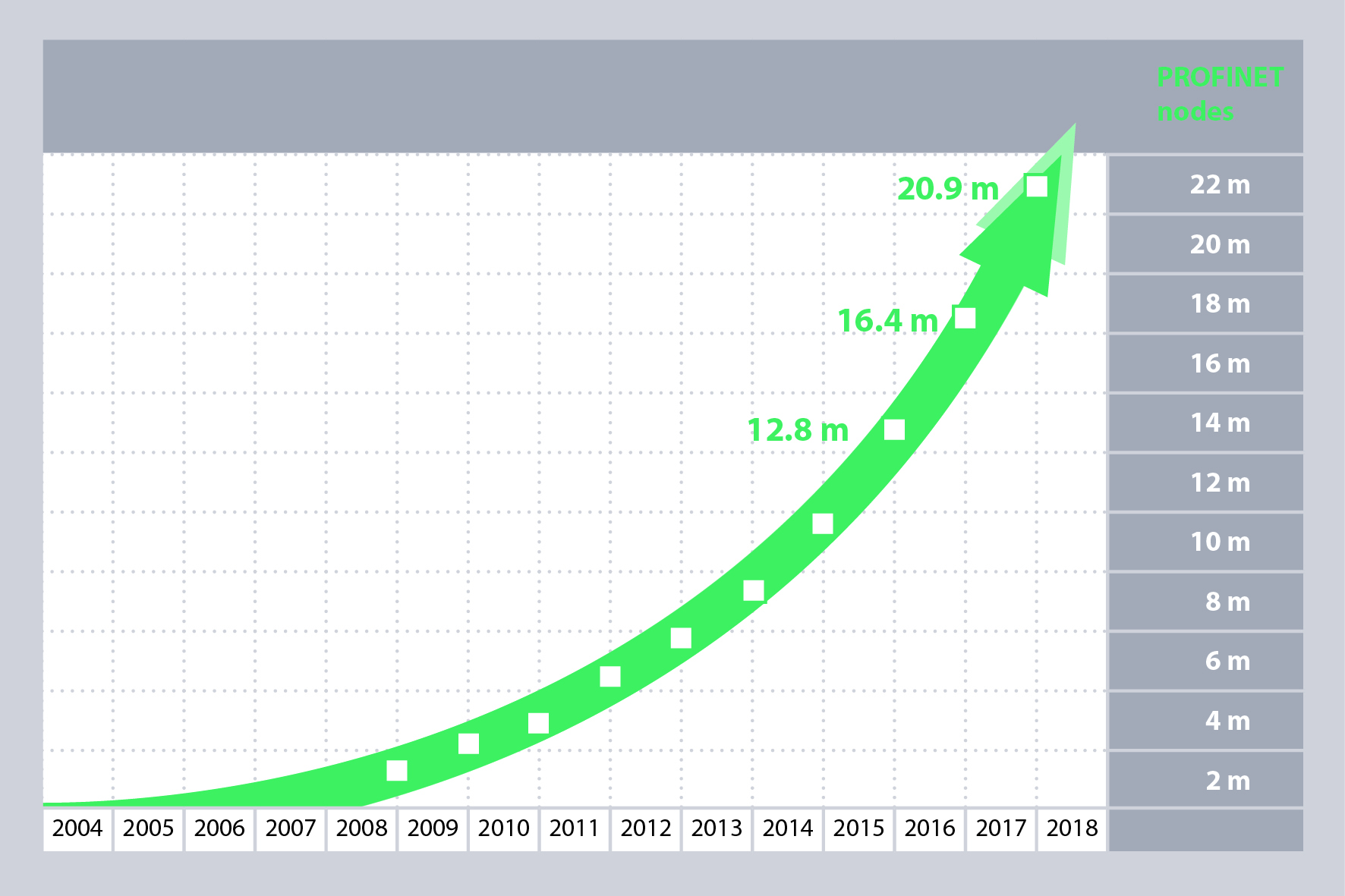 For IO-Link growth in excess of 50% was recorded over the previous year. Thus more than 8 million IO-Link devices are in use world-wide. 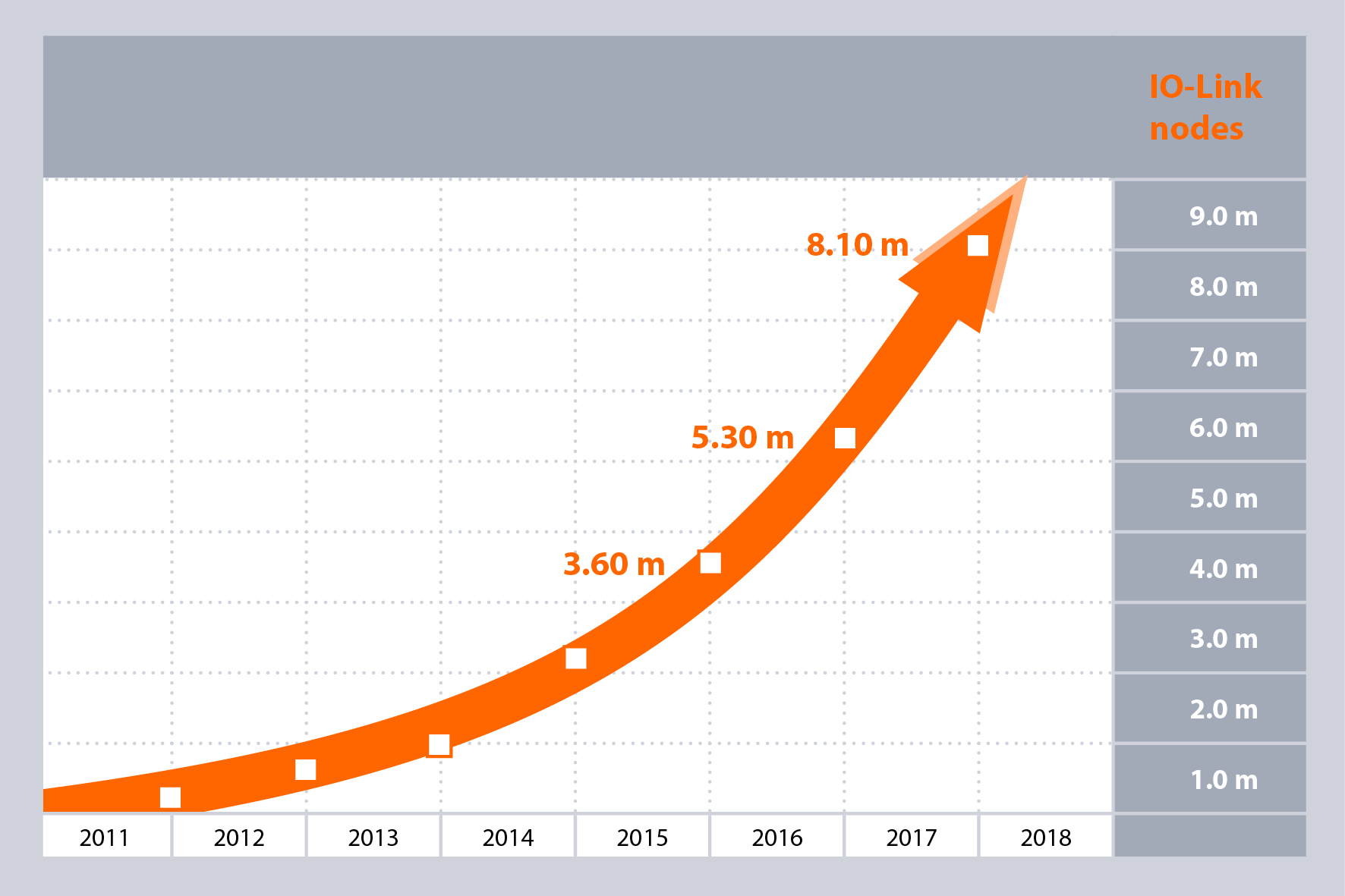 Press contact:							PI (PROFIBUS & PROFINET International)PROFIBUS Nutzerorganisation e. V.Barbara WeberHaid-und-Neu-Strasse 7D-76131 Karlsruhe, GermanyPhone: +49 (721) 96 58 - 5 49Fax: +49 (721) 96 58 - 5 89Barbara.Weber@profibus.comhttp://www.PROFIBUS.com
This press release is available for download at www.profibus.com,